2 czerwca 2020   klasa 6aTemat: Objętość graniastosłupa.Cele lekcji:obliczanie objętości graniastosłupa, rozwiązywanie zadań tekstowych związanych z objętością graniastosłupa,Notatka z lekcji: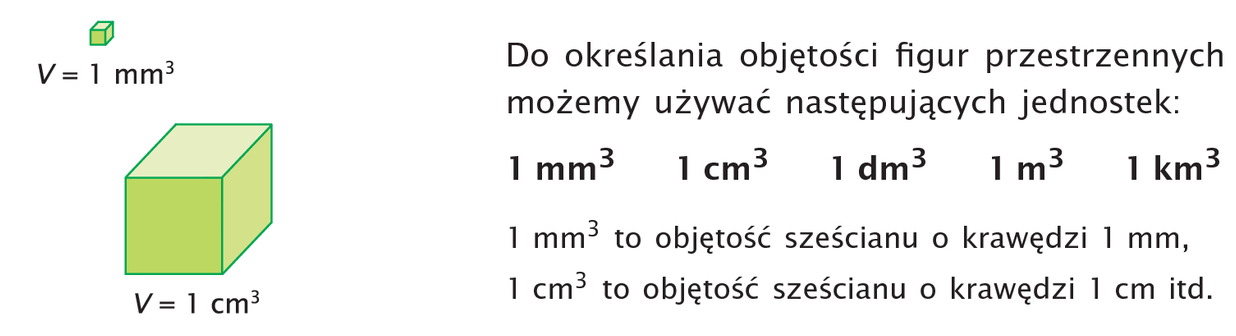 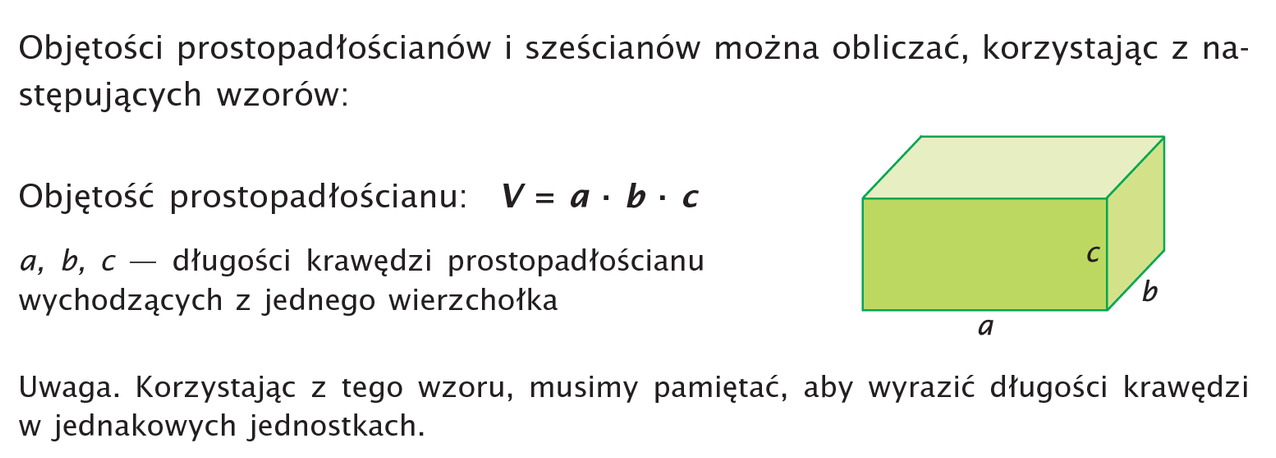 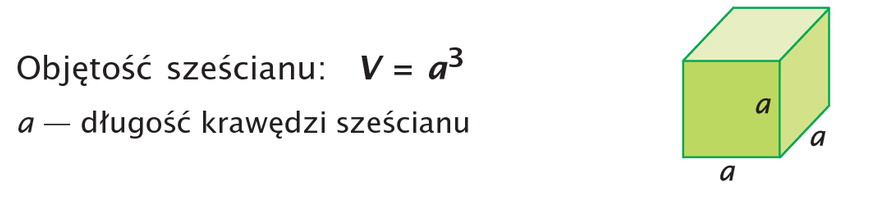 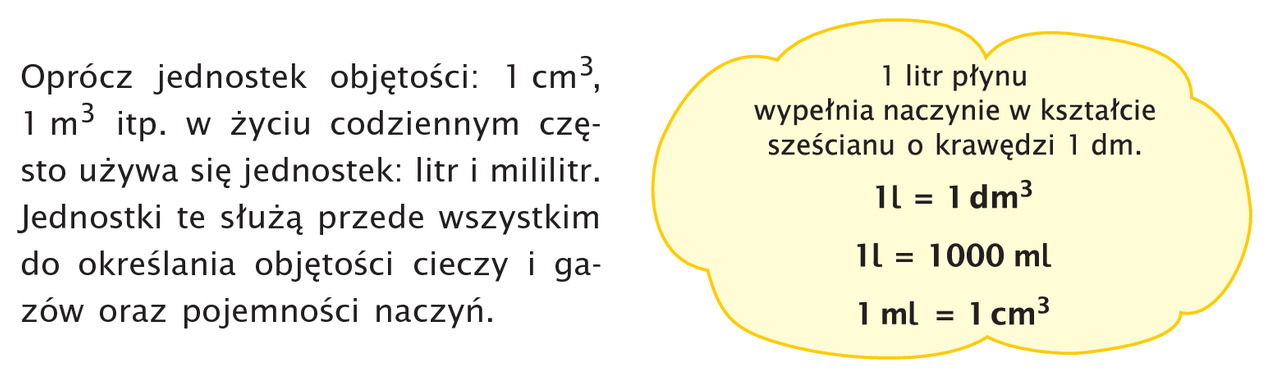 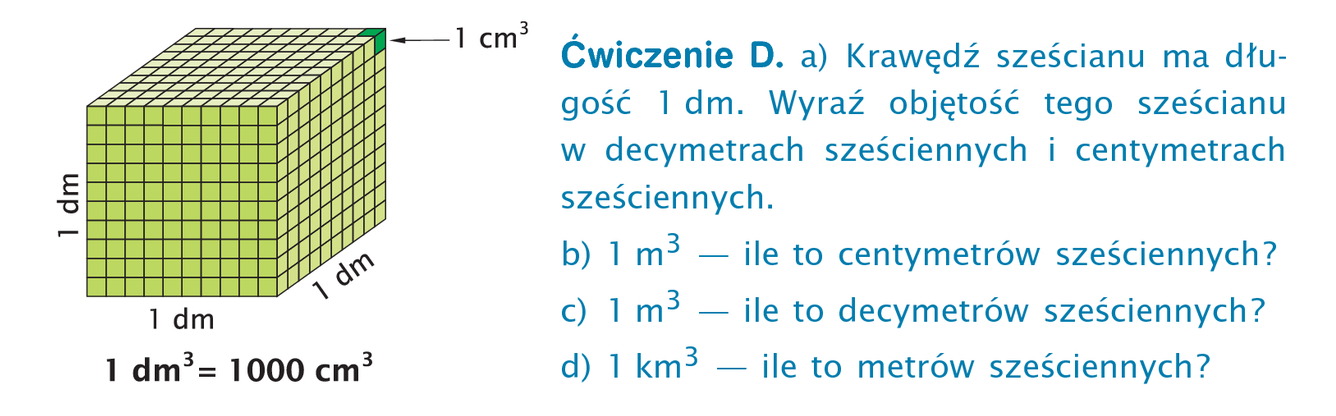 Zad. 1 str. 228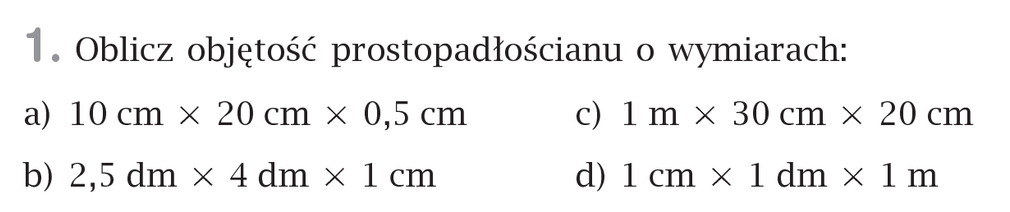 V = 10*20*0,5 = 100 cm3V = 2,5*4*0,1 = 1 dm3                   1cm = 0,1 dmV = 100*30*20 = 60000cm3          1m = 100 cmV = 1*10*100 = 1000cm3               1dm = 10 cm,  1m = 100 cmZad. 2 str. 228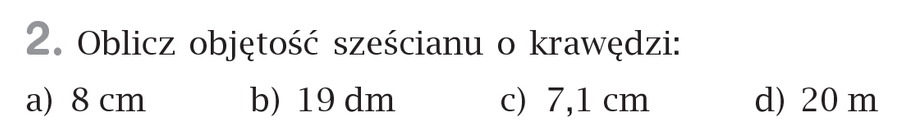 V = 83 = 512 cm3V = 193 = 6859 dm3V = (7,1)3 = 357,911 cm3V = 203 = 8000 m3Samodzielnie proszę wykonać z zeszytu ćwiczeń zadanie 1/2/3/4/5/6 str. 98